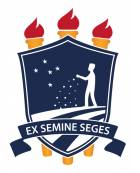 UNIVERSIDADE FEDERAL RURAL DE PERNAMBUCODEPARTAMENTO DE ZOOTECNIAPROGRAMA DE PÓS-GRADUAÇÃO EM ZOOTECNIAPROGRAMA DE DOUTORADO INTEGRADO EM ZOOTECNIAFORMULÁRIO DE SOLICITAÇÃO DE PRORROGAÇÃO DE PRAZO PARA CONCLUSÃO DE CURSOAo Senhor Coordenador do Programa de Pós-Graduação em Zootecnia/Programa de Doutorado Integrado em Zootecnia da Universidade Federal Rural de Pernambuco.JUSTIFICATIVA:_____________________________________________________________________________________________________________________________________________________________________________________________________________________________________________________________________________________________________________________________________________________________________________________________________________________________________________________________________________________________________________________________________________________________________________________________________________________________________________________________________________________________________________________________Recife,      /       /         .___________________________________Prof.(a) Dr.(a) NomeOrientador(a)Orientador:Aluno:Curso:Tempo de prorrogação:Tempo de prorrogação:______ mês(es),  a contar a partir de (mês/ano): 